                         ОПЕРАТИВНИ  ПЛАН  РАДА  НАСТАВНИКА  ЗА  МЕСЕЦ: МАЈ                       Наставни предмет:      Matematika                                                                  Разред: III1, III2 и III3Београд,  6.05.2019                                                                      План рада урадиле: Наташа Јаредић, Маја Динић и Сања Стајић                                                   Разредно веће: ТРЕЋЕГ РАЗРЕДАРедни бр.часаНАСТАВНА ЈЕДИНИЦАТИП ЧАСАТИП ЧАСАОБЛИК РАДАНАСТАВНА МЕТОДАНАСТАВНА СРЕДСТВАЕвалуација.149.Зависност производа од чинилацаобрадаобрадафронтални, индивидуалниразговор, метода писаних радоваУџбеник, Радна свеска150.Сталност производаобрадаобрадафронтални, индивидуалниразговор, метода писаних радоваУџбеник, Радна свеска151.Зависност производа од чинилаца и сталност производаутврђивањеутврђивањефронтални, индивидуалниразговор, метода писаних радоваприпремљени задаци152.Зависност количника од дељеника и делиоцаобрадаобрадафронтални, индивидуалниразговор, метода писаних радоваУџбеник153.Сталност количникаобрадафронтални, индивидуалнифронтални, индивидуалниразговор, метода писаних радоваУџбеник, Радна свеска154.Зависност количника од дељеника и делиоца и сталност количникаутврђивањефронтални, индивидуалнифронтални, индивидуалниразговор, метода писаних радоваприпремљени задаци155.Редослед извођења рачунских операцијаобрадафронтални, индивидуалнифронтални, индивидуалниразговор, метода писаних радоваУџбеник156.Редослед извођења рачунских операцијаутврђивањефронтални, индивидуалнифронтални, индивидуалниразговор, метода писаних радоваРадна свеска157.Редослед извођења рачунских операцијаутврђивањефронтални, индивидуалнифронтални, индивидуалниразговор, метода писаних радоваприпремљени задаци158.Једначине са непознатим чиниоцемобрадафронтални, индивидуалнифронтални, индивидуалниразговор, метода писаних радоваУџбеник159.Једначине са непознатим чиниоцемутврђивањефронтални, индивидуалнифронтални, индивидуалниразговор, метода писаних радоваРадна свеска, додатни задаци160.Једначине са непознатим дељеником и делиоцемобрадафронтални, индивидуалнифронтални, индивидуалниразговор, метода писаних радоваУџбеник161.Једначине са непознатим дељеником и делиоцемутврђивањефронтални, индивидуалнифронтални, индивидуалниразговор, метода писаних радоваРадна свеска162.Изрази; Једначине са множењем и дељењемсистематизацијафронтални, индивидуалнифронтални, индивидуалниразговор, метода писаних радоваРадна свеска163.Изрази; Једначине са множењем и дељењемпровера знањасамостални радсамостални радметода писаних радоваКонтролни задаци164.Троугао; Врсте троугловаобрадафронтални, индивидуалнифронтални, индивидуалниразговор, метода писаних и графичких радоваУџбеник, дидактички материјал165.Цртање троуглаобрадафронтални, индивидуалнифронтални, индивидуалниразговор, метода писаних и графичких радоваУџбеник166.Цртање троуглаутврђивањефронтални, индивидуалнифронтални, индивидуалниразговор, метода писаних и графичких радоваРадна свеска, додатни задаци167.Обим троуглаобрадафронтални, индивидуалнифронтални, индивидуалниразговор, метода писаних и графичких радоваУџбеник168.Обим троуглаутврђивањефронтални, индивидуалнифронтални, индивидуалниразговор, метода писаних и графичких радоваРадна свеска, припремљени задаци169.Троугаосистематизацијафронтални, индивидуалнифронтални, индивидуалниразговор, метода писаних и графичких радоваприпремљени задаци170.Разломци:  ,  , 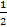 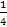 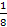 обрадафронтални, индивидуалнифронтални, индивидуалниметода писаних и графичких радоваУџбеник